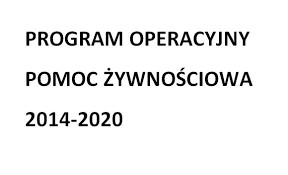 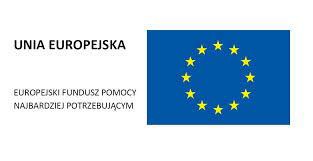              Harmonogram wydawania żywności                                       w miesiącu GRUDNIU 2017r.w ramach Programu Operacyjnego Pomoc Żywnościowa 2014-2020współfinansowanego z Europejskiego Funduszu Pomocy Najbardziej Potrzebującym.        INFORMACJE OTRZYMANE OD  ORGANIZACJI POZARZĄDOWYCHLp.NAZWA OSIEDLALUB ORGANIZACJIADRESPUNKTUWYDAWANIAŻYWNOŚCITERMINWYDAWANIA ŻYWNOŚCIGODZINAWYDAWANIA ŻYWNOŚCI1Parafialny Oddział Akcja Katolicka           w Parafii „Miłosierdzia Bożego”ul. Konfederacji Dzikowskiej 18Tarnobrzeg11.12.2017w godzinach15.00 - 18.002Stowarzyszenie Rodzin Katolickich przy  Parafii MBNPul. Konstytucji 3     Maja 11Tarnobrzeg11.12.201712.12.2017w godzinach16.00 - 18.0016.00 - 18.003Stowarzyszenie „Nasz Sobów”ul. KościelnaSobów12.12.2017w godzinach12.00 - 14.004Stowarzyszenie Rodzin KatolickichKoło Parafii pw. Wniebowzięcia NMPDominikanieul. Kościuszki 2Tarnobrzeg15.12.201716.12.2017w godzinach16.00 - 18.009.00 - 11.005ZESPÓŁ CARITAS przy Parafii Chrystusa KrólaAl. Niepodległości 9  Tarnobrzeg14.12.2017w godzinachod 16.006Stowarzyszenie Emerytów     i Rencistów PolicyjnychZarząd Kołaul. Sokola 11/10639-400 Tarnobrzeg                                          05.12.2017w godzinachod 10.00-12.00